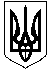 Зачепилівська селищна рада 
Харківської області ПРОТОКОЛ
VІ позачергова  сесія VIІI скликання                                                   07  лютого 2018 року     14.00  годинСесію відкриває  голова селищної ради Кривенко Ю.В.На VІ позачергову чергову сесію селищної ради з 26 депутатів прибули 19 депутатів, відсутні з поважних причин (хворі, у відпустках, у відрядженнях)- 1 , з невідомих причин немає. На сесію запрошені :Начальник юридичного відділу: Кисіль В.О.           В.о.старости: Згонник В.В., Бака С.В., Тимченко І.В., Гужва Н.М., Пашенко В.М.                           Шановні депутати!Розпочинаємо нашу роботу.Які є пропозиції по роботі сесії?Поступила пропозиція роботу  VІ позачергової чергової сесії селищної ради VIІI    скликання розпочати.Інші пропозиції будуть? Ні.Хто за те, щоб роботу сесії розпочати, прошу голосувати.Хто за?Хто проти?Утримався?Шановні депутати!Дозвольте  VІ  позачергову чергову сесію селищної ради оголосити відкритою.  Звучить Гімн УкраїниДля роботи сесії пропоную обрати лічильну комісії в кількості: 3  чоловік. Персонально: Кужель О.В.., Голуб М.І., Швецов В.В.Прошу голосувати.Хто за-16 (одноголосно)Хто проти- 0Утримався-0 Не голосували -0Шановні депутати!Нам необхідно затвердити порядок  денний  VІ позачергової чергової сесії селищної ради VIІI скликання. На розгляд сесії селищної ради виносяться такі питання:1. Про затвердження порядку денного  VІ позачергової сесії   VІIІ скликання  від 07 лютого 2018 року.2. Про схвалення проекту рішення Зачепилівської селищної ради «Про добровільне приєднання територіальної громади Малоорчицької сільської ради до Зачепилівської селищної об'єднаної територіальної громади».                                                                                                                                                                                                                                             Доповідає: Кривенко Ю.В.3. Про схвалення проекту рішення Зачепилівської селищної ради «Про добровільне приєднання територіальної громади Руновщинської сільської ради до Зачепилівської селищної об'єднаної територіальної громади».                                                                                                                                                                                                                                             Доповідає: Кривенко Ю.В.      Хто за те, щоб затвердити запропонований порядок денний сесії прошу голосувати.Хто за?  - 19 (одноголосно) Проти? -0 Утримався?-0 , не голосували Приймається.Порядок денний сесії затверджується. ВИРІШИЛИ: рішення №155 додається. СЛУХАЛИ:   Про схвалення проекту рішення Зачепилівської селищної ради «Про добровільне приєднання територіальної громади Малоорчицької сільської ради до Зачепилівської селищної об'єднаної територіальної громади».                                                                                                                                                                                                                                                 Доповідає:КривенкоЮ.В.Проект рішення виноситься на голосуванняГолосували за- 19 (одноголосно)Проти-0Утримався-0 Не голосували -0Рішення приймається.ВИРІШИЛИ Рішення №156 додається.СЛУХАЛИ:  Про схвалення проекту рішення Зачепилівської селищної ради «Про добровільне приєднання територіальної громади Руновщинської сільської ради до Зачепилівської селищної об'єднаної територіальної громади».                                                                                                                                                                                                                                             .                                                                                                         Доповідає:Кисяль В.О.Проект рішення виноситься на голосуванняГолосували за- 19 (одноголосно)Проти-0Утримався-0 Не голосували -0Рішення приймається.ВИРІШИЛИ Рішення №157 додається.            Шановні депутати, дякую всім за плідну працю!            Оголошую про закриття сесії. Зачепилівський селищний голова                                                             Кривенко Ю.В.           